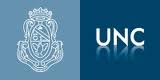 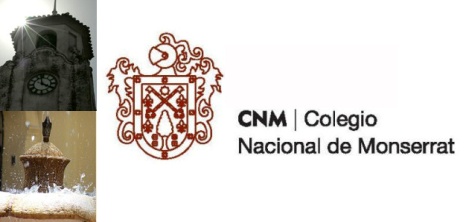 CONSIDERACIONES PARA EL DISEÑO DE ESPACIOS OPTATIVOS 2022La Dirección del Colegio definió para los Espacios Optativos 2022: Cursado cuatrimestral de los EOs, con una carga horaria de 96h. Horario de cursado: la 7° hora de ambos turnos (TM: 11: 50-12.30 / TT: 18.05-18:45). Se dictarán 2h cátedra presenciales en dos días a la semana y 1h cátedra virtual asincrónica mediante el aula virtual del Colegio.Los días de cursado se indican en un cuadro a continuación.Metodología de trabajo: para los EOs de 4to y 5to año se trabajará con el aprendizaje basado en proyecto (ABP). Se adjunta material bibliográfico de consulta (págs.. 22-43)https://www.educ.ar/recursos/155488/escenarios-complejos-para-ensenar-y-aprender-escuelas-hogare/downloadOrganización de la carga horaria:GRUPO CLASE COMPLETO2h/cát semanales presenciales  (32h) * Tutorías virtuales= (16h) Trabajo independiente del alumno (34h) y elaboración de trabajo final (10)  Evaluación presencial (4h). TOTAL DE 96HDÍAS Y CUATRIMESTRE DE CURSADO Los E.O que se necesitan cubrir en esta oportunidad son los de 2do y 4to año.Para organizar los tiempos virtuales de la asignatura, ver material que se adjunta de:Educ.ar (2021).ESCENARIOS COMBINADOS PARA ENSEÑAR Y APRENDER. Ministerio de Educación de la NaciónCOLEGIO NACIONAL DE MONSERRATESPACIO OPTATIVO: …………………….. (Nombre del espacio)CURSO: ………….. AÑOPLAN DE ESTUDIOS 2018 (disponible en: https://monserrat.unc.edu.ar/secundario/plan-de-estudios/)Nombre del Docente: Correo electrónico:Teléfono de contacto:FUNDAMENTACIÓNBreve descripción del espacio optativoOBJETIVOS GENERALES Tener en cuenta que al ser propuestas cuatrimestrales se requerirá definir con objetivos más acotados.COMPETENCIAS 	CONTENIDOSMETODOLOGÍABreve descripción de las estrategias y los recursos utilizar para el dictado del espacio. PRODUCCIÓN FINALBreve descripción del carácter de la producción. Pautas para la producción final (por ejemplo, si es un trabajo individual o grupal, tipo de producción, etc.). Tiempo y cronograma para la ejecución de la producción.Criterios de evaluación.Prever instancia de recuperación del trabajo final.BIBLIOGRAFIA PARA ESTUDIANTES  Se recomienda listar bibliografía actualizada y citarla según normas APA.CARGA HORARIA: 96 horas cátedra (cuatrimestral) CRONOGRAMA DE ACTIVIDADES DE CLASESSólo completar la última columna:*Recordar cómo se componen las 96 horas cátedras:2h/cát semanales presenciales  (32h) * Tutorías virtuales= (16h) Trabajo independiente del alumno (34h) y elaboración de trabajo final (10)  Evaluación presencial (4h). TOTAL DE 96HIMPORTANTE: el formato del programa tendrá respetar las siguientes pautas:Enviar en Word, para que podamos editar los detalles, si fuese necesario.Insertar número de página.Fuente: Arial, tamaño: 12, Interlineado 1,5.Margen justificado.Márgenes: 3,5 superior - inferior 2,5 - izquierda 3 - derecha 3. Síntesis de: Educ.ar (2021).ESCENARIOS COMBINADOS PARA ENSEÑAR Y APRENDER. Ministerio de Educación de la NaciónSe define  “aula aumentada” como los “espacios virtuales en los que el/la docente pública para sus alumnos materiales, consignas o habilita prácticas de intercambio que den forma complementaria al aula presencial”. El concepto “aumentado” de la idea de realidad aumentada,  es justamente un pivote entre ambientes virtuales y presenciales que se articulan en forma flexible y natural. En este espacio, el/la docente enseña más allá del tiempo y el espacio escolar. El aula aumentada amplía los límites físicos de la clase: esta no empieza cuando se encuentran alumno y profesor, sino que hay posibilidades de intercambio permanente.Las y los docentes pueden compartir en estos espacios:materiales complementarios a la clase presencial;  actividades para realizar en el hogar; actividades de repaso; actividades de autoevaluación; resúmenes; bibliografía; lecturas adelantadas;materiales curados de la web; abrir debates; dudas y consultasY en escenarios complejos, en una modalidad mixta, en el aula aumentada es posible:ampliar el tiempo y el espacio escolar en contextos que lo limitan (¡lo más básico!); organizar tareas sucesivas para los momentos de escolarización y los de hogar; resolver dudas, consultas personales y colaborativas; hacer avisos y reorganizaciones de calendario ante imprevistos; diseñar algunas secuencias didácticas o trayectos personalizados a estudiantes o grupos de estudiantes que requieran otro tipo de materiales; aprovechar el tiempo presencial en actividades en las que la interacción cara a cara sea especialmente significativa y resolver en otro espacio exposiciones, lecturas y actividades individuales; adelantar lecturas y exposiciones; abrir foros para recoger dudas y explicarlas en el momento presencial;diseñar varios proyectos y practicar el seguimiento y el intercambio en estos espacios.AÑOTURNOLUNMARTESMIÉRC.JUEVESVIERNESPERÍODO DE CLASES2DOMAÑANA11.50 a 12.3011.50 a 12.30SEGUNDO CUATRIMESTRE2DOTARDE18.05 a 18.5018.05 a 18.50SEGUNDO CUATRIMESTRE3ROMAÑANA11.50 a 12.3011.50 a 12.30PRIMER CUATRIMESTRE3ROTARDE18.05 a 18.5018.05 a 18.50PRIMER CUATRIMESTRE4TOMAÑANA11.50 a 12.3011.50 a 12.30PRIMER CUATRIMESTRE4TOTARDE18.05 a 18.5018.05 a 18.50PRIMER CUATRIMESTRE4TOMAÑANAA definirA definirA definirA definirA definirSEGUNDO CUATRIMESTRE4TOTARDE18.05 a 18.5018.05 a 18.50SEGUNDO CUATRIMESTRE5TOMAÑANA11.50 a 12.3011.50 a 12.30SEGUNDO CUATRIMESTRE5TOTARDE18.05 a 18.5018.05 a 18.50PRIMER CUATRIMESTRE Fecha Horas cát. presencialesTutoría virtual / hora cátedracontenidos/actividadesSemana 121 Semana 221Semana 321Semana 421Semana 521Semana 621Semana 721Semana 821Semana 921Semana 1021Semana 1121Semana 1221Semana 1321Semana 1421Semana 1521Semana 1621Destinada a recuperatorio.